REGULAMIN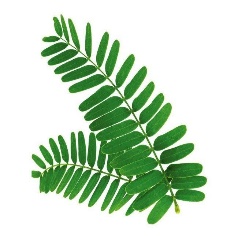 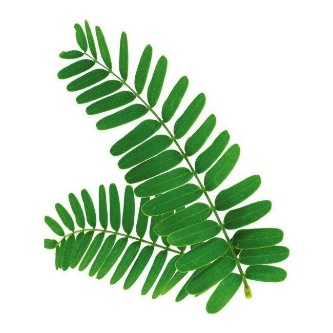 VIII Konkursu Piosenki Wakacyjnej„Gramy i Śpiewamy Naturalnie”
w Goniądzu Termin i miejsce konkursu: 18.05.2019 r. (sobota), początek przesłuchań o godz. 10.00.sala widowiskowa Gminnego Ośrodka Kultury w Goniądzu, ul. Stary Rynek 23, 19-110 Goniądz.  Cel konkursu: promowanie muzykowania i śpiewania „na żywo”, z udziałem instrumentów solowych 
(gitara, „klawisze”) lub klasycznych zespołów wokalno-instrumentalnych,tworzenie warunków do prezentacji i promowania młodych talentów wokalnych z Podlasia.Kategorie wiekowe: dzieci w wieku przedszkolnym,uczniowie klas I-III szkół podstawowych,uczniowie klas IV-VI szkół podstawowych,uczniowie klas VII-VIII szkół podstawowych i klas III gimnazjum,uczniowie ze szkół średnich,dziecięce i młodzieżowe zespoły wokalne.Warunki uczestnictwa: Każda instytucja delegująca może zgłosić maksymalnie 6 solistów.przesłanie zgłoszeń oraz podpisanych zgód na przetwarzanie danych osobowych uczestników drogą mailową na adres: gok_zgloszenia@wp.pl (formularz w załączeniu) przez instytucję/organizację zgłaszającą uczestnika/uczestników do dnia 10 maja 2019 r.każdy wykonawca wykonuje jedną polską piosenkę z własnym podkładem: akompaniament na żywo lub w formacie mp3, podkład cyfrowy w formacie mp3 prosimy przesłać Organizatorowi na wskazany wyżej adres e-mail wraz ze zgłoszeniem i podpisaną zgodą na przetwarzanie danych osobowych uczestnika, w określonym wyżej terminie,Organizator udostępnia pianino.Kryteria oceny wykonawców:Komisja Konkursowa powołana przez Organizatora składająca się z muzyków dokona oceny wykonawców wg. następujących kryteriów: intonacja, warunki głosowe, dykcja, dobór repertuaru zgodny z celem Konkursu, interpretacja, ruch sceniczny, akompaniament, ogólny wyraz artystyczny,Komisja Konkursowa przyzna od 0 do 3 punktów do każdego ww. kryterium,Komisja Konkursowa na podstawie zdobytych punktów wyłoni laureatów w każdej kategorii.Nagrody:wszyscy uczestnicy otrzymają pamiątkowe dyplomy za udział w VIII Konkursie Piosenki Wakacyjnej, natomiast laureaci Konkursu otrzymają dyplomy oraz upominki rzeczowe za zdobyte miejsca.Sprawy organizacyjne:akredytacja wynosi 10 zł od każdego uczestnika. Dotyczy to zarówno solistów, jak i zespołów. 
W przypadku, gdy instytucja delegująca nie opłaca akredytacji za uczestników występujących 
w kategorii zespoły prosimy, aby wpłaty dokonała jedna osoba za wszystkich członków zespołu. (Przykład: jeżeli zgłoszony zespół składa się z 5 członków to akredytacja wynosi 50 zł. W przypadku występu solowego oraz występu w zespole tego samego uczestnika akredytację płacimy tylko raz). Akredytację prosimy wpłacić na konto: Gminny Ośrodek Kultury w Goniądzuul. Stary Rynek 23, 19-110 GoniądzBS Mońki 23 8085 0005 0130 0879 2000 0010 z dopiskiem "Piosenka Wakacyjna 2019" do dnia 10.05.2019 i przedstawić ksero wpłaty w dniu Konkursu.UWAGA! Zwroty akredytacji dokonywane są tylko w przypadku odwołania imprezy. W pozostałych sytuacjach (m. in. rezygnacja uczestnictwa w Konkursie) akredytacja nie będzie zwracana. dojazd do Goniądza własnym środkiem transportu z udziałem opiekunów z placówek kultury, szkoły lub innej instytucji zgłaszającej uczestnika/uczestników,Organizator zapewnia uczestnikom Konkursu napoje.zgłoszenie uczestnictwa do udziału w Konkursie jest jednoznaczne z przyjęciem warunków niniejszego Regulaminu,sprawy nie ujęte Regulaminem rozstrzyga Organizator.Na wszelkie pytania i wątpliwości odpowiada:Emilia GilewskaGminny Ośrodek Kultury w GoniądzuTel. 85 738 00 21 wew. 15Impreza współfinansowana ze środków Powiatu Monieckiego.SERDECZNIE ZAPRASZAMY !